DEFINICIÓN DEL PROYECTO 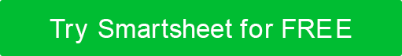 PLANTILLA DE INFORMEESTADO DEL PROYECTO ESTA SEMANARESUMENIngrese información aquí sobre el estado general y los aspectos más destacados: "Tiempo perdido recuperado del último período"; "El control de calidad comenzó dos días antes de lo previsto"; "Retraso en algunos comentarios de los clientes, pero mínimo".HITOSCOMPONENTES DEL PROYECTOTRABAJO REALIZADORIESGOS Y OBSTÁCULOSASPECTOS DESTACADOS Y CONCLUSIONES CLAVEBalas de gran trabajo, quién es dueño de qué, dónde pivotan los equipos, retroalimentación recibida durante la semana, etc.CRONOGRAMA DEL PROYECTOCRONOGRAMA DEL PROYECTONOMBRE DEL PROYECTOCÓDIGO DEL PROYECTOPROYECTODIRECTORFECHA DEENTRADA DE ESTADOPERIODOTAPADOFECHA PROYECTADADE FINALIZACIÓNESTADO GENERAL DEL PROYECTOOBSTÁCULOS / | DE EXCEDENTES   RIESGOS POTENCIALES / RETRASOS |   EN CAMINOCOMPONENTEESTADOPROPIETARIO / EQUIPONOTASPRESUPUESTOSOBRE–DEBAJO–EnLlame a los aspectos más destacados: "Trabajo excepcional", "Problemas resueltos, así como problemas, incluido el establecimiento de la propiedad de la reparación de puntos problemáticos".RECURSOSBLOQUEO DE CARRETERA / EXCEDENTE  –RIESGOS POTENCIALES / RETRASOS  –EN CAMINONuevos desarrollos, nuevos miembros del equipo, etc.LÍNEA DE TIEMPOBLOQUEO DE CARRETERA / EXCEDENTE  –RIESGOS POTENCIALES / RETRASOS  –EN CAMINOEn camino a la fecha final de lanzamientoALCANCEBLOQUEO DE CARRETERA / EXCEDENTE  –RIESGOS POTENCIALES / RETRASOS  –EN CAMINOTAREA NO.DESCRIPCIÓNPROPIETARIO / EQUIPORECEPCIÓNRIESGO NO.DESCRIPCIÓNPROPIETARIO / EQUIPOArreglarSEMANA NO.ESTADODETALLESRENUNCIACualquier artículo, plantilla o información proporcionada por Smartsheet en el sitio web es solo para referencia. Si bien nos esforzamos por mantener la información actualizada y correcta, no hacemos representaciones o garantías de ningún tipo, expresas o implícitas, sobre la integridad, precisión, confiabilidad, idoneidad o disponibilidad con respecto al sitio web o la información, artículos, plantillas o gráficos relacionados contenidos en el sitio web. Por lo tanto, cualquier confianza que deposite en dicha información es estrictamente bajo su propio riesgo.